P ř i h l á š k ado 10. ročníku Studentské vědecké a odborné činnosti (SVOČ) na PF UK AUTOR
Jméno a příjmení: 	     Datum narození:	     		Studium:			Ročník:	     	
Telefon:	     			e-mail: 	     
Adresa: 	     
SPOLUAUTOR
Jméno a příjmení: 	     Datum narození:	     		Studium: 	 		Ročník:	     
Telefon:		     			e-mail: 	     
Adresa: 	     Téma práce: 	     Katedra: 	Modul:		     Konzultant (je-li práce zpracována pod vedením): 	     
Vědecký seminář (pokud je práce zpracována v rámci): 	     Žádost o povolení psát práci v cizím jazyce 			     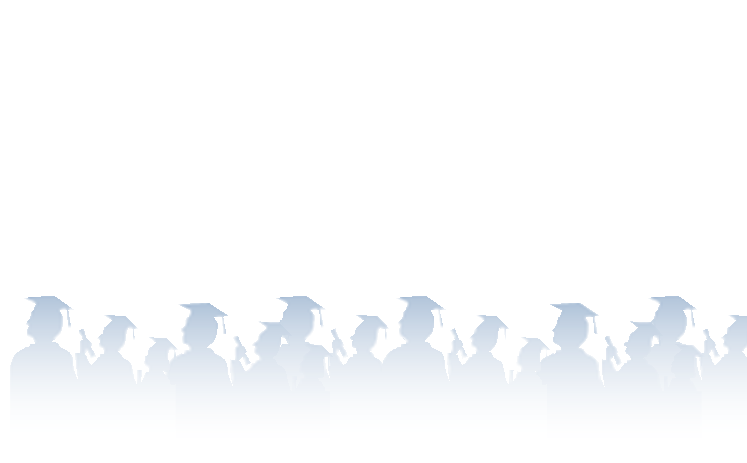 ___________________________________________________________________________SVOČ se v daném studijním programu budu účastnit:    poprvé  / podruhé  / potřetí  / počtvrté  / popáté  * (autor)poprvé  / podruhé  / potřetí  / počtvrté  / popáté  * (spoluautor)Informace slouží pouze pro evidenční účely.		V 	     		        		 dne 	     Podpis autora:						Podpis spoluautora: